How We Advertise Your Property1. We advertise your property on our website at www.gatekeeperproperties.com  and GAMLS.2. We provide a “FOR LEASE” sign to place in the front yard of your property        (providing approved by HOA, if applicable).3. Our office software, AppFolio, automatically submits the listing of your property to over 30 rental search engine classifieds including, but not limited to:Homesforrent.com	Apartments.comHotpads.com	Zillow.comRadpads.com	Redfin.comRent.com		Homes.comRealtor.com		Remax.comTrulia.com		Zumper.com4. Our company is advertised on the Joy FM radio station.5. We are active members of the Fayette County Board of REALTORS. We engage local Real Estate Agents in networking and offer Referral Fees for qualified Tenants.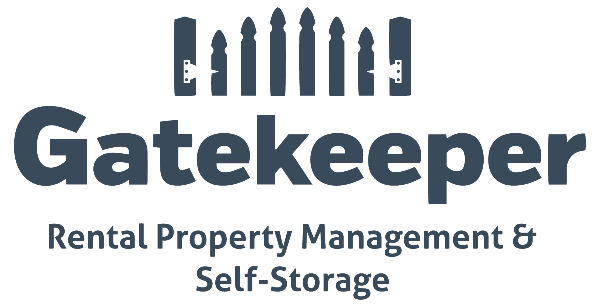 